Step 1The applications of those below stated will be accepted on condition that they are graduates (their graduates must be no earlier than 5 years ago). Citizens of other countries.Those who are Turkish citizens and have received the permission from the Ministry of Interior to leave Turkish citizenship and certify that their minor children (under 18 age) registered on the Renouncement of Turkish Nationality Certificate own the Certificate for the use of the Rights granted by Law No 5203Those with dual nationality, who were foreign nationals by birth, then took the citizenship of the Republic of Turkey,Turkish citizens who were registered at a high school abroad before 01/02/2013 and completed the last three years of high school education in a foreign country except for the Turkish Republic of Northern Cyprus (TRNC) (including those completing the MEB high schools abroad except for the ones in TRNC); while others who started high school after 01/02/2013 and completed a high school abroad except for the ones in TRNC (including those completing the MEB high schools abroad except for the ones in TRNC),TRNC citizens residing in this country who completed the high school education in TRNC and hold General Certificate of Education A Level “GCE AL” exam results, also who were registered in the high schools of other countries and hold GCE AL exam results.Applications of the applicants below will not be accepted. Turkish citizens who completed the whole years of high school in Turkey or TRNCTRNC citizens (except for those who completed the high school education in TRNC and hold General Certificate of Education A Level “GCE AL” exam results),Turkish citizens with dual nationality who are Turkish citizens by birth as stated in the the clause 2 of the article “a” of the International Student Admission and Enrollment Principles of Turkey’s Higher Education Council (YÖK) (except for those fulfilling the conditions in the second clause of the article a)Those with dual nationality either of whose citizenship is from TRNC (except for those who completed the high school education in TRNC and hold General Certificate of Education A Level “GCE AL” exam results),Those with dual nationality having Turkish citizenship first by birth as stated in the clauses a and b of the article 5 of Bartın University International Student Admission and Enrollment Principles or those Turkish citizens completing in foreign schools located in Turkey or the ones affiliated to the foreign embassies in Turkey For detailed information; Click for the Admission and Enrollment Principles Guideline For International Students at BUStep 2Applications to up to 5 programs are made online on University Information Management System> International Student Application Procedures Module between the dates specified in the academic calender for international students. Click to apply. (Remember to print out the application form)Click for University Information Management System International Student Application Procedures Module User’s ManualThe following documents must be uploaded to the International Student Application Procedures Module in the online application.Documents to be uploaded in the International Student Application Procedures Module:The original high school diploma or a copy of it approved by the Representative Body of Turkish Republic,Transcript of the applicant, which shows the course grades and the courses he took in the high school, and a translated copy of the transcript, which is approved by the Turkish Representation,A photocopy of the passport showing the pages of the credentials. It must be approved by the Turkish Representation.A document showing that the applicant passed the Foreign Student Exam (YOS) made by the universities in Turkey.Step 3The candidates are ranked with their YOS exam results from the highest scores up to 70 at least. If the quota is not filled, another ranking is made according to the high school achievement score from the highest one to 65 at least. If the quotas are still available, the students holding a Foreign Student Exam Result (up to 40 at least) will be admitted. In the evaluation of the applications, other grades are converted based on the system of 100 of the Council of Higher Education.Candidates are allowed to apply to up to 5 programs, but admitted for only one program.The evaluation of the applications for a program admitting candidates with a special talent exam is made according to the provisions which regulate the special talent exam.The number of admitted candidates from the same country cannot be more than 30 % of the quota of the relevant program. However, if the quota is not filled, the country quota is not applied.The committee announces the students in accordance with the quotas and may also announce the reserve lists of candidates.The approvals and rejections of applications are carried out by the Student Affairs Directorate and the final evaluation of applications are made by the committee.Applications of the candidates who do not meet the conditions will not be evaluated. Having the application conditions does not mean that the candidate has been placed.Step 4Placement results will be announced on the website of the university on the dates specified in the following registration calendar. The acceptance letter is sent to the candidate’s e-mail address. Candidates can obtain the acceptance letter from the application page.Step 5Registrations will be made by the Students Affairs Directorate’s Office.The registrations are made between the dates specified in the following registration calendar. Those who do not register between these dates lose their rights.The candidates gain right to be a student with the completion of registration procedures and are subject to the provisions applied to other students of the university provided that they do not contradict with the provisions of the directive.The following documents must be submitted for the registration of the candidate whose application has been accepted. Turkish Language Proficiency CertificateHigh school diploma: The original diploma and the its translation approved by the Turkish Representation, Diploma Equivalency Certificate: The original Certificate of Equivalence which certifies that candidate’s high school diploma is equivalent. It will be received from the Turkish Representation or from the Turkish Republic Ministry of National Education.The original transcript and the its translation approved by the Turkish Representation, Photocopy of the passport and the original passport (to be returned after being examined)A bank receipt showing that the tuition fee has been paid; tuition fee is given below. A bank receipt showing that the deposit is tied up; the amount of the deposit is given below.The residence permit for educational purposes (It must be submitted to the relevant academic unit within a month at the latest after the registration.)4 (four) passport photos.Those who do not hold a Turkish Proficiency Certificate must take the Turkish Language Proficiency Exam to be held by the university. Those who achieve C1 / C2 level in this exam will be enrolled in the 1st grade. Those not holding this certificate attend the Turkish language courses at Bartın University Language Education and Research Center (BUDEM) till they reach C1 level of proficiency (their education may last less than 1 academic year depending on their achievement). Those who do not achieve C1 at least within a year will be dismissed from the program.Step 6 Bartın University Foreign Students Registration Calender for the Academic Year 2018-2019Note: Turkish Language Proficiency Exam is to be held by Bartın University Language Education Center / BÜ-DEM (in the Faculty of Forestry Building) on Ağdacı Campus. The first day exam session starts at the Building of Forestry Faculty 11.00 a.m. on 03 February 2020. NOTE: A quota will be applied to the candidates according to their nationalities taking into consideration the previous registrations in this year.** These departments offer education at Kurucaşile campus.***These departments offer education at Ulus campus.Procedures to be followed by the Associate Degree – Bachelor’s Degree – Master’s Degree or Doctor’s Degree Students during the entry of our country:                 	For students, who come to our country for education and have the right to enroll but are directed to Turkish language learning courses by the university because of the inadequacy of the Turkish language, a “Student Residence Permit” will be issued until the beginning of the next academic year on condition that they document their circumstances. Foreign students, who have applied to universities within the country or from abroad and gained the right to receive education, will receive an invitation letter. When foreign students apply for entry to our country, they present the invitation letter sent to them and their passports, which cover the duration of their stay, to our consulate and border gate officers.After entering the country, foreign students apply to the university, at which they are entitled to receive education and make their first registration. Before the expiration date of the visa exemption, foreign students apply to the Provincial Directorates of Immigration Administration with the registration documents given to them and their student certificate with new date and photo in order to obtain a “Student Residence Permit”. At the Provincial Directorates of Immigration Administration, foreign students will be interviewed. Documents and information requested from them will be explained to foreigners and they will receive help to apply. The documents required from foreign students during the first application are as follows:	       Residence Permit Application Form (Please click on the e-residence button on www.goc.gov.tr, then click on the first application and choose the student residence permit.) Please fill out the personal information completely in the resulting form and take a printout with picture. In addition to the form printed out foreign students have to follow the procedures stated below: A photocopy of the valid passport or the entry document is required. Foreigners are required to present the original passport, with which they have entered Turkey, to the Provincial Directorate of Immigration Administration. Four (4) biometric photos (from the front, face open, it must be easy to recognize the foreigner) taken in the last 6 months with white background colour are required.A document, which indicates that the foreigner has sufficient and regular financial means during the time he will spend in Turkey, is also required. (Bankbook, currency receipt, salary or scholarship information etc.) Foreign students must necessarily present the student certificate, which they received from the university, to the Provincial Directorate of Immigration Administration during their application. (It is a must that foreign students present the student certificate for the new registration period.)If the foreigner, who will receive education, is younger than eighteen years of age, he or she can be allowed to enter Turkey and receive education with a consent letter given by his or her mother / father or legal representative abroad.Foreign students must submit a criminal record certificate to be received from the courthouse in the province, where they will receive education, on the application date.     Foreigners are obliged to reside in the province of the university, where they have been registered. Therefore, they must submit the documents, which indicate the place, where they will stay such as dormitories, hostels, hotels, motels or (residence) house (registration document, contract etc.) to the Provincial Directorate of Immigration Administration during their application.           Besides, it is compulsory for the foreigner to have a valid Health Insurance covering the duration of his/her stay in Turkey. One of the following Health Insurances will be sufficient:     General Health Insurance: Foreign students can apply to the Provincial Social Security Institution and have General Health Insurance within 3 months after their first registration to the university. It is compulsory for the applicant to submit the provision document or the application document to the administration during the application.  Insurance valid within the scope of Bilateral Social Security Contract: Foreigners must submit a universally valid insurance certificate, which they received from their own country and is within the scope of Bilateral Social Security Contracts and indicate that they can benefit from health services during their stay in Turkey. (This document is only valid if it is translated into Turkish by a sworn translator and become accredited in conracted branches of the insurance companies in Turkey.)Private Health Insurance: It is obligatory to have a private health insurance for foreigners. In accordance with the Circular of the Undersecretariat of Treasury the expression ”This insurance policy herein covers the minimum deposit structure determined in the Circular on Private Health Insurances to be issued on the demand for Residence Permit dated 06.06.2014 and numbered 9.” must be included on these insurance policies, and “Applicable for ambulatory and inpatient treatment” must be written on these insurance policies by an insurance agent working in the province of the university, where the foreigner is registered.         Besides, foreign students must renew their student certificates and insurances in every fall semester and submit these documents to the Provincial Directorate of Immigration Administration. Foreigners must report their new address to the Provincial Directorate of Immigration Administration within 20 days when they change their address in the province. Otherwise, the residence permit of the foreigners, who gave incomplete or false information, will be canceled by the Provincial Directorate of the Immigration Administration, and the foreigner will be removed from Turkey. PROVINCIAL DIRECTORATE OF IMMIGRATION ADMINISTRATIONELMALIK SOKAK NO: 3 BARTIN GOVERNORSHIP MERKEZ / BARTINWEB	   : http://bartin.goc.gov.tr E-MAIL : Bartin@goc.gov.trTEL	   : +90 378 227 65 33FAX	   : +90 378 227 55 88Tuition fees will be paid to the internet account of Ziraat Bank, or via the ATMs of Ziraat Bank or in one of Ziraat Bank branches in person stating his/her name and surname.Tuition fees will be paid to the internet account of Ziraat Bank, or via the ATMs of Ziraat Bank or in one of Ziraat Bank branches in person stating his/her name and surname.NOTE: The fees belong to the academic year 2018-2019 and will be updated according to the decision taken at the Council of Ministers. If any change, the rest of the fees will be charged.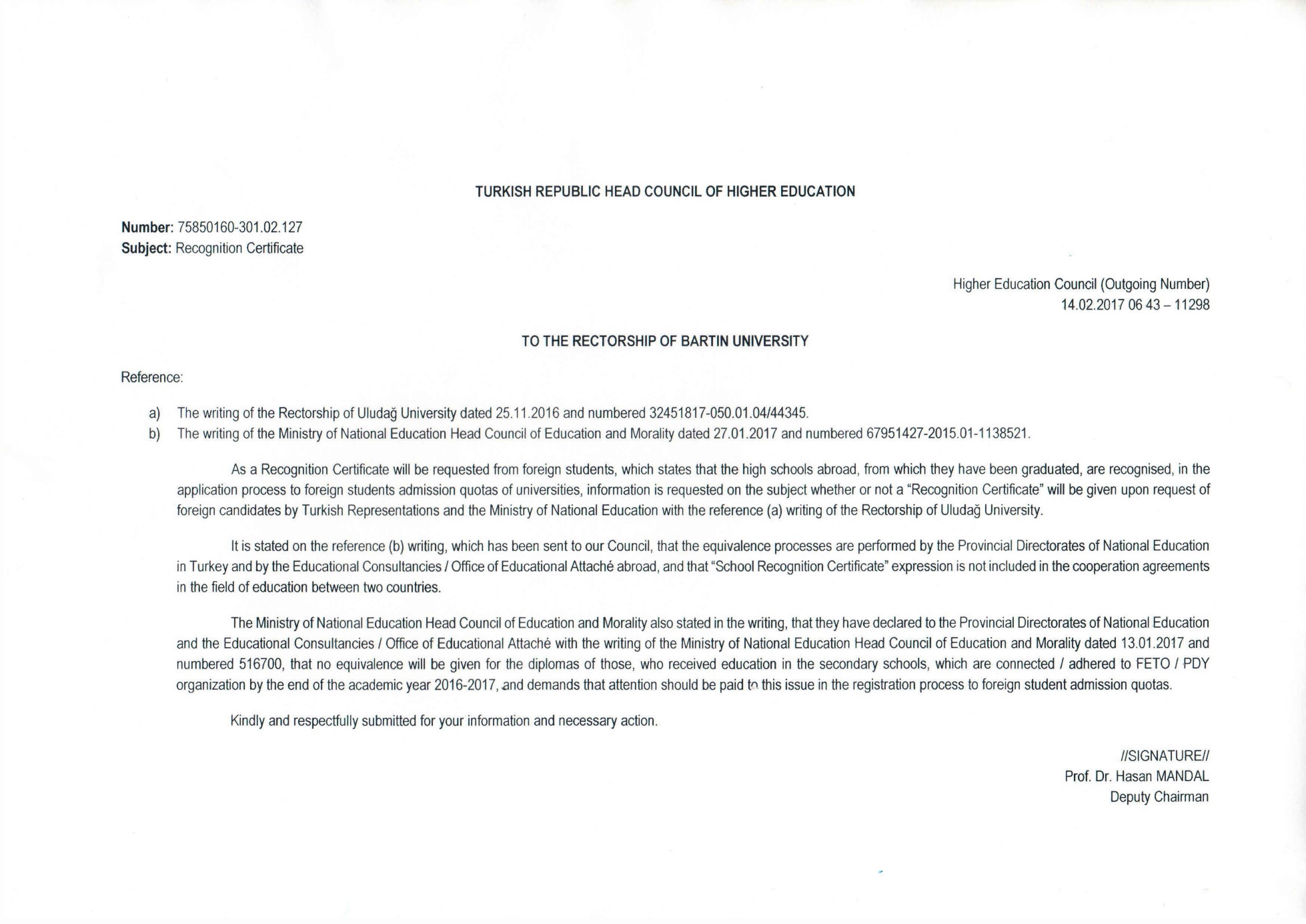 Bartın University 2019-2020 Academic Year 
International Students Admission Dates (Late registrations will be made during 9-13 Sept. 2019)Bartın University 2019-2020 Academic Year 
International Students Admission Dates (Late registrations will be made during 9-13 Sept. 2019)28 October – 24 November 20192nd Additional applications of international students25 November – 05 December 2019Evaluation of applications06 December 2020 Announcements of candidates to be registered27 – 31 January 20202nd Additional registrations of international students03 – 04 February 2020Turkish Language Proficiency Exam 18 September 2020International Students Orientation Program (Compulsory) ACADEMIC UNITS2019-2020 Foreign Student QuotasFor 2nd Additional AdmissionsFACULTY OF LITERATUREContemporary Turkish Dialects and Literatures24Contemporary Turkish Dialects and Literatures (Evening Education)24Philosophy21Psychology 5Art History20Sociology16History23History (Evening Education)22Turkish Language and Literature23Turkish Language and Literature (Evening Education)29TOTAL207FACULTY OF EDUCATIONScience Teaching 28Elemantary Mathematics Teaching18Psychological Counseling and Guidance13Primary School Teaching18Social Sciences Teaching15Turkish Language Teaching14TOTAL106FACULTY OF SCIENCEBiotechnology31Computer Technology and Information Systems15Mathematics20Molecular Biology and Genetics15TOTAL81FACULTY OF ECONOMICS AND ADMINISTRATIVE SCIENCESEconomy15Business Administration7Political Sciences and Public Administration8Management Information Systems14Management Information Systems (Evening Education)5International Trade and Logistics13TOTAL83FACULTY OF ENGINEERING, ARCHITECTURE & DESIGNElectrical and Electronic Engineering10Civil Engineering10Civil Engineering (Evening Education)15Mechanical Engineering15TOTAL50FACULTY OF FORESTRYForest Industry Engineering48Forest Engineering18Landscape Architecture9TOTAL75FACULTY OF HEALTH SCIENCESNursing5TOTAL5BACHELOR’S DEGREE TOTAL606BARTIN VOCATIONAL SCHOOL2019-2020 Foreign Student QuotasFor 2nd Additional Admissions Jurisprudence24Computer Programming16Computer Programming (Evening Education)19Maritime and Port Management**18Shipbuilding** 19Graphic Design15Graphic Design (Evening Education)20Public Relations and Publicity16Public Relations and Publicity (Evening Education)20Business Management16Marine and Yacht Management**20Furniture and Decoration16Accounting and Taxation19Organic Agriculture16Landscaping and Ornamental Plants17Social Security17Tourism and Hospitality Management17Tourism and Travelling Services**19TOTAL324VOCATIONAL SCHOOL OF HEALTH SERVICESChild Development19Child Development (Evening Education)20Patient Care at Home20Patient Care at Home (Evening Education)20Psyiotheraphy 16First and Immediate Aid15First and Immediate Aid (Evening Education)18Opticianry19Opticianry (Evening Education)20Medical Documentation and Secretaryship18Medical Documentation adn Secretaryship (Evening Education)20Medical Presentation and Marketing19Medical Presentation and Marketing (Evening Education)19Elderly Care Program20Elderly Care Program (Evening Education)20TOTAL283ULUS VOCATIONAL HIGH SCHOOLOffice Management and Executive Assistant Training***23Clothing Manifacturing Technology***18Land Registry Cadastre***19Forestry and Forest Products***20TOTAL80ASSOCIATE DEGREE TOTAL687TOTAL IN GENERAL1293BARTIN UNIVERSITY TUITION FEES FOR FOREIGN STUDENTS FOR THE ACADEMIC YEAR 2018-2019NOTE: Tuition fees stated below belong to the academic year 2018-2019 and will be updated according to the decision to be taken at the Council of Ministers for 2019-2020 academic year.BARTIN UNIVERSITY TUITION FEES FOR FOREIGN STUDENTS FOR THE ACADEMIC YEAR 2018-2019NOTE: Tuition fees stated below belong to the academic year 2018-2019 and will be updated according to the decision to be taken at the Council of Ministers for 2019-2020 academic year.BARTIN UNIVERSITY TUITION FEES FOR FOREIGN STUDENTS FOR THE ACADEMIC YEAR 2018-2019NOTE: Tuition fees stated below belong to the academic year 2018-2019 and will be updated according to the decision to be taken at the Council of Ministers for 2019-2020 academic year.TUITION FEES FOR REGULAR EDUCATION (TL)TUITION FEES FOR REGULAR EDUCATION (TL)TUITION FEES FOR REGULAR EDUCATION (TL)DEPOSITTUITION FEE FOR ONE SEMESTERFACULTY OF ENGINEERING, ARCHITECTURE & DESIGN200 TL580,50 TLFACULTY OF ECONOMICS AND ADMINISTRATIVE SCIENCES200 TL469,50 TLFACULTY OF FORESTRY200 TL580,50 TLFACULTY OF EDUCATION200 TL426,00 TLFACULTY OF LITERATURE200 TL426,00 TLFACULTY OF SCIENCE200 TL426,00 TLFACULTY OF ISLAMIC SCIENCES200 TL426,00 TLFACULTY OF HEALTH SCIENCES200 TL426,00 TLFACULTY OF SPORT SCIENCES200 TL426,00 TLBARTIN VOCATIONAL SCHOOL200 TL285.00 TLVOCATIONAL SCHOOL OF HEALTH SERVICES200 TL285.00 TLULUS VOCATIONAL SCHOOL200 TL285.00 TLTUITION FEES FOR EVENING EDUCATION (TL)TUITION FEES FOR EVENING EDUCATION (TL)TUITION FEES FOR EVENING EDUCATION (TL)DEPOSITTUITION FEE FOR ONE SEMESTERFACULTY OF ENGINEERING, ARCHITECTURE & DESIGN200 TL2.293,50 TLFACULTY OF ECONOMICS AND ADMINISTRATIVE SCIENCES200 TL1.732,50 TLFACULTY OF LITERATURE200 TL1.540,50 TLFACULTY OF SCIENCE200 TL1.921,50 TLFACULTY OF SPORT SCIENCES200 TL1.540,50 TLFACULTY OF HEALTH SCIENCES200 TL1.540,50 TLFACULTY OF ISLAMIC SCIENCES200 TL1.540,50 TLBARTIN VOCATIONAL SCHOOL200 TL1.155,00 TLVOCATIONAL SCHOOL OF HEALTH SERVICES200 TL1.155,00 TLULUS VOCATIONAL SCHOOL200 TL1.155,00 TLFaculty of Literature+90 0378 501 10 00 (extension: 10 55 -10 20-1039)Faculty of Education+90 378 501 10 00 (extension: 1164-1170-1128)Faculty of Science+90 378 501 10 00 (extension: 1569-1525-1570)Faculty of Islamic Sciences+90 378 501 10 00 (extension: 12 77-12 76-12 56)Faculty of Economics and Administrative Sciences+90 378 223 53 72 (extension: 5373)Faculty of Engineering, Architecture & Design+90 378 501 10 00 (extension: 15 84,15 78,15 76)Faculty of Health Sciences+90 378 223 54 49Faculty of Sport Sciences+90 378 501 10 00 (extension: 24 05,24 06,24 08,24 09)Bartın Vocational School+90 378 223 52 23-52 24Ulus Vocational School+90 378 501 10 00 (extension: 24 86)School of Health Sciences+90 378 501 10 00 (extension: 2507, 2504 or +90 0378 223 5214, 5215)Student Affairs Directorate+90 378 223 -5028-5030-5297-5298